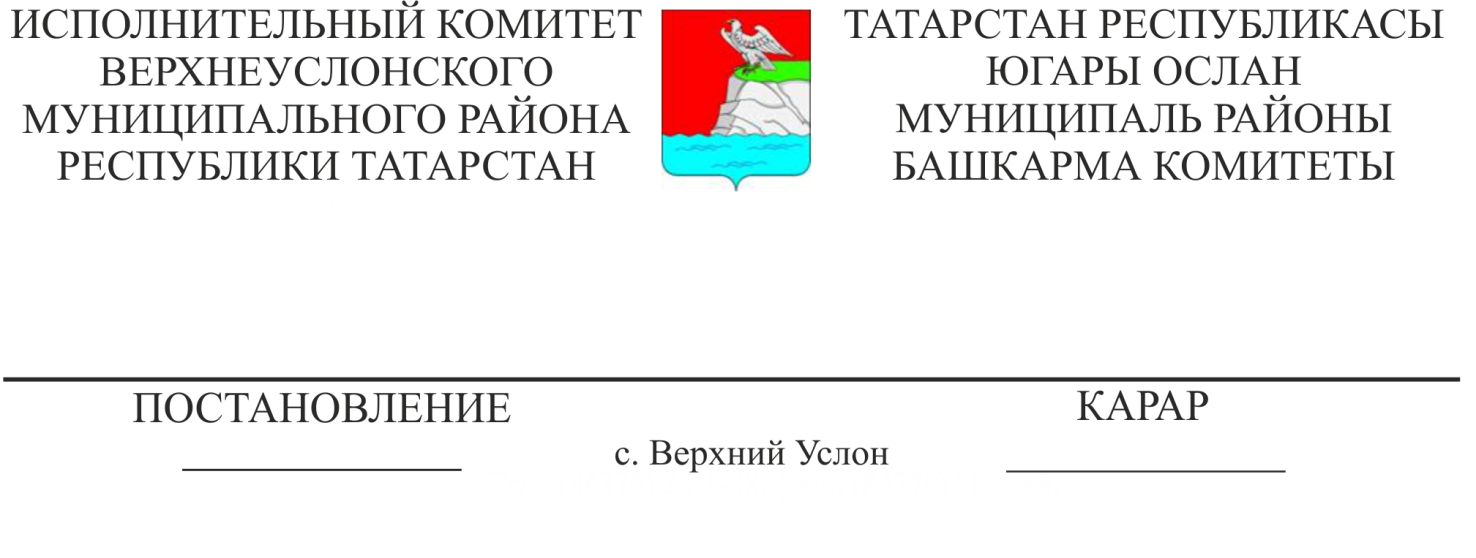 1472Татарстан Республикасы Югары Ослан муниципаль районы территориясендә гадәттән тыш хәлләр барлыкка килү яки барлыкка килү куркынычы янаганда эвакуацион чаралар үткәрүне тәэмин итү эшен оештыру турында Нигезләмәне раслау хакында«Халыкны һәм территорияләрне табигый һәм техноген характердагы гадәттән тыш хәлләрдән саклау турында» 1994 елның 21 декабрендәге 68-ФЗ номерлы федераль закон, «Татарстан Республикасы территориясендә муниципальара һәм төбәк характерындагы гадәттән тыш хәлләр барлыкка килү яисә барлыкка килү куркынычы янаганда эвакуацион чаралар үткәрүне тәэмин итү эшен оештыру турында» 2018 елның 5 февралендәге 58 номерлы Татарстан Республикасы Министрлар Кабинеты карары нигезендә, Татарстан Республикасы Югары Ослан муниципаль районы эвакуация органнары эшчәнлегендә һәм гадәттән тыш хәлләрдә эвакуация чараларын камилләштерү максатыннан, Югары Ослан муниципаль районы Башкарма комитеты                                                         КАРАР БИРӘ:1. Татарстан Республикасы Югары Ослан муниципаль районы территориясендә гадәттән тыш хәлләр барлыкка килү яки барлыкка килү куркынычы янаганда эвакуация чараларын үткәрүне тәэмин итү эшен оештыру турында бирелгән нигезләмәне расларга.2. Әлеге карар рәсми рәвештә басылып чыгарга тиеш.3. Әлеге карарның үтәлешен тикшереп торуны Югары Ослан муниципаль районы Башкарма комитеты җитәкчесенең социаль-мәдәни мәсьәләләр буенча урынбасарына йөкләргә.Җитәкче                                                                                И.И. ШакировТатарстан Республикасы Югары Ослан муниципаль районы территориясендә гадәттән тыш хәлләр барлыкка килү яки барлыкка килү куркынычы янаганда эвакуацион чаралар үткәрүне тәэмин итү эшен оештыру турында НигезләмәI. Гомуми нигезләмәләр1.1. Әлеге Нигезләмә Татарстан Республикасы Югары Ослан муниципаль районы территориясендә (алга таба – Югары Ослан муниципаль районы) гадәттән тыш хәлләр барлыкка килү яки барлыкка килү куркынычы янаганда эвакуация чараларын үткәрүне тәэмин итү эшен оештыру тәртибен билгели.1.2. Әлеге Нигезләмә максатларында түбәндәге төшенчәләр кулланыла:гадәттән тыш хәл-авария, куркыныч табигый күренеш, афәт, тирә-юньдәгеләр өчен куркыныч булган, кеше корбаннары, кешеләрнең сәламәтлегенә яки әйләнә-тирә мохиткә зыян китергән яки китергән, матди югалтулар һәм кешеләрнең яшәү шартлары бозылган авыруларның таралуы нәтиҗәсендә килеп чыккан билгеле бер территориядәге хәл;халыкны эвакуацияләү-гадәттән тыш хәл яки ихтимал гадәттән тыш хәл зоналарыннан халыкны оешкан рәвештә чыгару (алып чыгу) буенча чаралар комплексы, шулай ук районда эвакуацияләнгән торакларның яшәешен тәэмин итү; халыкның беренче чиратта яшәвен тәэмин итү – идарә органнары, гадәттән тыш хәлләрне кисәтү һәм бетерүнең бердәм дәүләт системасы көчләре һәм чаралары белән берлектә оештырылган, гадәттән тыш хәлләр зоналарында, эвакуация маршрутларында һәм эвакуацияләнгән нормалар һәм нормативлар буенча урнаштырылган урыннарда кешеләрнең гомерен һәм сәламәтлеген саклау өчен минималь кирәкле шартлар тудыруга һәм саклауга юнәлдерелгән чаралар җыелмасы билгеләнгән тәртип белән эшләнгән һәм расланган гадәттән тыш хәл шартлары; имин район-Татарстан Республикасы Югары Ослан муниципаль районының административ чикләрендәге, ихтимал куркынычлык зоналарыннан тыш һәм җирле һәм эвакуацияләнә торган халыкның тормыш-көнкүрешен тәэмин итү, шулай ук матди һәм мәдәни кыйммәтләрне урнаштыру һәм саклау өчен әзерләнгән территория;халыкны реэвакуацияләү-халыкны вакытлыча урнаштыру зоналарыннан даими яшәү районнарына кертү буенча чаралар комплексы.II. Эвакуация чараларын планлаштыру нигезләре2.1. Халыкны эвакуацияләүне планлаштыру, оештыру һәм үткәрү Югары Ослан муниципаль районы Башкарма комитетының «Татарстан Республикасы Югары Ослан муниципаль районының эвакуация комиссиясен төзү турында» 2020 елның 16 декабреннән 1275 карары белән билгеләнгән эвакуация органнары тарафыннан гамәлгә ашырыла.2.2. Фаразлана торган һәм (яки) барлыкка килгән гадәттән тыш хәлнең торышына, масштабына карап, эвакуацион органнарның эшчәнлеге түбәндәге режимнарда гамәлгә ашырыла:көндәлек эшчәнлек режимында – гадәттән тыш хәл килеп чыгу куркынычы булмаганда;югары әзерлек режимында – гадәттән тыш хәлләр барлыкка килү куркынычы янаганда;гадәттән тыш хәл режимында – гадәттән тыш хәл килеп чыкса һәм бетерелсә.Эвакуацион органнарның эшләү режимына бәйле төп чаралар булып тора:а) көндәлек эшчәнлек режимында:гадәттән тыш хәлләрдә халыкны эвакуацияләү планын эшләү;гадәттән тыш хәл зонасында яшәүче халыкны исәпкә алу;Югары Ослан муниципаль районы территориясендә халыкны вакытлыча урнаштыру пунктларын исәпкә алу;эвакуация маршрутларын билгеләү;гадәттән тыш хәлләр килеп чыкканда зыян күргән халыкны беренчел тормыш белән тәэмин итү мәсьәләләрен планлаштыру һәм хәл итү;гадәттән тыш хәлләр куркынычы яисә килеп чыкканда халыкның эвакуация чараларын транспорт белән тәэмин итү мәсьәләләрен исәпкә алу, планлаштыру һәм аныклау;эвакуацион органнарны, гадәттән тыш хәлләрне кисәтү һәм бетерү һәм барлык дәрәҗәдәге янгын куркынычсызлыгын тәэмин итү комиссияләрен эвакуацион чаралар үткәрүгә әзерләү;халыкны вакытлыча урнаштыру пунктлары, озак яшәү пунктлары администрацияләрен әзерләү;халыкны һәм территорияләрне гадәттән тыш хәлләрдән саклау һәм янгын куркынычсызлыгын тәэмин итү өлкәсендәге белемнәрне пропагандалау;б) югары әзерлек режимында:гадәттән тыш хәлләрне кисәтү һәм бетерү һәм барлык дәрәҗәдәге янгын куркынычсызлыгын тәэмин итү комиссияләрен, эвакуация органнарын, вакытлыча урнаштыру пунктлары администрацияләрен, озак яшәү пунктларын әзерләү;эвакуацияләнергә тиешле халык санын ачыклау;зыян күргән халыкны куркынычсыз районнарда кабул итү, урнаштыру һәм беренчел тормыш белән тәэмин итү планнарын ачыклау;эвакуация өчен кулланылган транспорт чараларын бүлү;эвакуация маршрутларын әзерләү, юл билгеләрен һәм билгеләрен урнаштыру;вакытлыча урнаштыру пунктларын, озак яшәү пунктларын урнаштыруга әзерлек;хәбәр итү һәм элемтә системаларының әзерлеген тикшерү;в) гадәттән тыш хәл режимында:Югары Ослан муниципаль районы эвакуация комиссиясе әгъзаларының тәүлек буе дежур торуын оештыру;Югары Ослан муниципаль районының эвакуация органнары һәм транспорт хезмәте белән халыкка хәбәр итүнең барышын тикшереп тору һәм транспортны утырту пунктларына бирү буенча хезмәттәшлек;эвакуацияләнүче халыкны җыю һәм аны куркынычсыз районнарга җибәрү буенча эвакуация органнары эшен координацияләү;халыкны вакытлыча урнаштыру пунктларын, озак яшәү пунктларын урнаштыру эшләрен координацияләү; вакытлыча урнашу пунктлары администрацияләре эшен, кирәк булганда озак яшәү пунктларын координацияләү;халыкны эвакуацияләү барышы турында мәгълүмат җыю һәм гомумиләштерү, Югары Ослан муниципаль районының гадәттән тыш хәлләрне кисәтү һәм бетерү һәм янгын куркынычсызлыгын тәэмин итү комиссиясенә доклад;Югары Ослан муниципаль районы территориясендә халыкны беренче чиратта тәэмин итүне һәм яклауны оештыру.III. Эвакуацион чаралар үткәрү3.1. Эвакуацион чаралар гадәттән тыш хәлләр барлыкка килү куркынычы булган территорияләрдә яки гадәттән тыш хәлләр зоналарында булган кешеләрнең гомерен саклап калу һәм сәламәтлеген саклау максатларында үткәрелә.Гадәттән тыш хәл барлыкка килү фаразын дөрес алганда, әзерлек чаралары оештырыла һәм үткәрелә, аларның максаты-халыкны гадәттән тыш хәл зонасыннан оешкан рәвештә чыгару яки алып чыгу өчен уңайлы шартлар тудыру. Халыкны эвакуацияләүне, гадәттән тыш хәлләр масштабларына карап, уздыру турында карар Югары Ослан муниципаль районы Башкарма комитеты җитәкчесе - Гадәттән тыш хәлләрне кисәтү һәм бетерү һәм янгын куркынычсызлыгын тәэмин итү комиссиясе рәисе тарафыннан кабул ителә.Бик кирәк булган очракта, гадәттән тыш хәл нәтиҗәләрен бетерү буенча авария-коткару һәм башка кичектергесез эшләр җитәкчесе эвакуацион чаралар үткәрүгә мөстәкыйль рәвештә карарлар кабул итәргә хокуклы.
           3.1.1. Әзерлек чараларына керә:эвакуация органнарын әзерләү һәм аларның эш тәртибен аныклау;җәяү һәм транспорт белән эвакуацияләнергә тиешле халык санын һәм категориясен ачыклау;транспорт чараларын бүлү;эвакуация маршрутларын әзерләү; халыкны вакытлыча урнаштыру пунктларын урнаштыруга әзерлек;хәбәр итү һәм элемтә системаларының әзерлеген тикшерү;эвакуация игълан иткәндә халыкка эш тәртибен җиткерү.3.1.2. Халыкны эвакуацияләүгә сигнал алу белән түбәндәге чаралар үткәрелә:Югары Ослан муниципаль районының эвакуация органнары һәм оешмалары җитәкчеләренә, шулай ук халыкка эвакуация үткәрүнең башлануы һәм тәртибе турында хәбәр итү; эвакуация органнарын урнаштыру һәм әзерләү;эвакуацияләнергә тиешле халыкның куркынычсыз районнарына җыю һәм җибәрүгә әзерлек;җәяүле колонналар маршрутларында башлангыч пунктларга формалаштыру һәм чыгу, утырту пунктларына транспорт чаралары бирү, эвакуацияләнүче халыкны транспортка утырту һәм эвакуация маршруты буенча йөртү;эвакуацияләнүче халыкны тормыш тәэмин итүнең беренче чираттагы төрләре буенча алдан әзерләнгән куркынычсыз районнарда (вакытлыча урнаштыру пунктларында) кабул итү һәм урнаштыру.IV. Эвакуация чараларын тәэмин итү   4.1. Эвакуацияне оешкан рәвештә үткәрү өчен шартлар тудыру максатларында түбәндәге төрләр буенча чаралар планлаштырыла һәм гамәлгә ашырыла: транспорт, медицина, җәмәгать тәртибен саклау, юл хәрәкәте иминлеге, инженерлык, матди-техник, разведка, элемтә һәм хәбәр итү. 4.2. Халыкны эвакуацияләүне транспорт белән тәэмин итү эвакуация ташуларын башкару өчен билгеләнгән транспорт чараларын әзерләү, бүлү һәм эксплуатацияләүне үз эченә алган чаралар комплексын үз эченә ала. Халыкны эвакуацияләү җитәрлек транспорт чаралары паркы булуны, аларны эвакуация чараларын (шул исәптән шәхси файдаланудагы транспортны) тормышка ашыруга җәлеп итү мөмкинлеген, транспорт коммуникацияләреннән максималь файдалануны таләп итә.Халыкны эвакуацияләү барышында җәмәгать транспорты эше аны куллануның төрле вариантларын күздә тота:халыкны яшәү урыннарыннан вакытлыча урнаштыру пунктларына кадәр китерү; эвакуацияләнүче халыкны гадәттән тыш хәл зонасыннан куркынычсыз районнарга чыгару.Автотранспорт йөртүләрне оешкан төстә тормышка ашыру һәм алар белән тотрыклы идарә итү шартларын булдыру өчен эвакуациянең барлык этапларында махсус автомобиль формированиеләре булдырыла, аерым алганда: автомобиль колонналары, җәмәгать транспорты һәм транспорт төркемнәре.Автомобиль колонналары гомуми файдаланудагы автотранспорт предприятиеләре һәм икътисадның башка тармаклары оешмаларының автотранспорты, шулай ук гражданнарның шәхси транспорты базасында формалаша.4.3. Эвакуацияне медик-санитар тәэмин итү эвакуацияләнүче халыкның сәламәтлеген саклауга юнәлтелгән оештыру, дәвалау, санитар-гигиена һәм эпидемиягә каршы чараларны уздыруны, эвакуация барышында авырган һәм җәрәхәтләнгән кешеләргә үз вакытында медицина ярдәмен күрсәтүне, шулай ук йогышлы авырулар килеп чыгуын һәм таралуын кисәтүне үз эченә ала.Эвакуацияне әзерләү һәм үткәрү вакытында түбәндәге чаралар үткәрелә:вакытлыча урнашу урыннарында (халыкны вакытлыча урнаштыру пунктларында), утырту (урнаштыру) пунктларында һәм юлда медицина пунктларын урнаштыру, шулай ук эвакуацияләнүче халыкка медицина ярдәме күрсәтү өчен аларда медицина персоналының кизү торуын оештыру;транспорт булмаган авыруларга хезмәт күрсәтүне оештыру;эвакуацияләнүче халыкны вакытлыча урнаштыру урыннарының санитар торышын, халыкның эчәргә яраклы су белән тәэмин ителешен, су белән тәэмин итү чыганакларының торышын тикшереп торуны тәэмин итү;эпидемиологик хәлне өзлексез күзәтү, йогышлы авыруларны ачыклау һәм башка эпидемиягә каршы чаралар үткәрү;халыкны реэвакуацияләгәндә, дезинфекцияләү һәм башка чаралар, яшәү тирәлеген лаборатор тикшеренүләр үткәреп, техноген аварияләргә, һәлакәтләргә һәм табигый бәла-казаларга (даими яшәү урыннарына) бәйле гадәттән тыш хәлләр зоналарын тулы санитар-эпидемиологик тикшерү үткәрү;эвакуацияләнә торган халыкны, медицина мөлкәте белән тәэмин итүгә җәлеп ителә торган медицина пунктларын, медицина оешмаларын һәм сәламәтлек саклау оешмаларын тәэмин итү.4.4. Эвакуация чаралары уздырганда җәмәгать тәртибен саклау һәм юл хәрәкәте иминлеген тәэмин итү түбәндәге чараларны үз эченә ала:эвакуация, коткару һәм башка кичектергесез чаралар уздыру белән шөгыльләнмәгән гражданнарның транспортын һәм узуын булдырмауны күздә тота торган үткәрү режимын (автомобиль юлларын һәм җәяүлеләр юлларын билгеләү) гамәлгә ашыру;транспорт чараларының эвакуация йөртү өчен билгеләнгән техник торышына сайланма контроль үткәрү;эвакуация чараларын уздыру өчен җаваплы вазыйфаи затларга, гадәттән тыш хәлләр зоналарыннан кешеләрне тизрәк чыгаруны тәэмин итү максатыннан, транзит транспортны мобилизацияләүдә ярдәм күрсәтү (кирәк булса) ;эвакуация объектларында (вакытлыча урнаштыру пунктларында, озак яшәү пунктларында, утырту һәм төшү пунктларында һ. б.), эвакуация маршрутларында, торак пунктларда һәм эвакуацияләнгән халыкны урнаштыру урыннарында тәртип саклау һәм куркынычсызлык тәэмин итү, паниканы кисәтү һәм ялган мәгьлүмат бирү, имеш-мимешләрне таратуны кисәтү;объектларны билгеләнгән тәртиптә саклау;эвакуация маршрутларында юл хәрәкәтен көйләү;автоколонналарны эвакуацияләнүче халык белән куркынычсыз районнарга озата бару;автомобиль юллары буенча пассажирлар йөртүнең билгеләнгән чиратын һәм гадәттән тыш хәлләр зонасына транспортны рөхсәт итү режимын тәэмин итү;авылларда, эвакуация маршрутларында һәм халык урнашу урыннарында җинаятьчелек, талау белән көрәшү.4.5. Эвакуация чараларын уздырганда инженерлык белән тәэмин итү түбәндәге чараларны үз эченә ала:юлларның торышын яхшырту, күперләрне көчәйтү, җимерелгән яки үтеп булмый торган юл участокларын әйләнеп узу җиһазлары, шулай ук су киртәләре аша чыгу урыннарын җиһазлау һәм карап тоту буенча;кышын эвакуацияләнгәндә юлларны кардан чистарту буенча;эвакуация вакытында авыл юлларының катлаулы участокларын карап тоту, автотранспорт белән текә күтәрелешләрдә үтү һәм үтеп керү авыр булган участокларда йөк тракторлары бүлеп бирү буенча;су чыганакларын саклау буенча;эвакуацияләнүчеләрне урнаштыру өчен җәмәгать биналары, корылмалар җиһазлары буенча.4.6. Эвакуация чараларын үткәргәндә матди-техник тәэмин итү транспорт чараларына техник хезмәт күрсәтүне һәм ремонтлауны оештыруны, ягулык-майлау материаллары һәм запас частьләр, су, азык-төлек һәм беренче кирәкле әйберләр белән тәэмин итүне, кирәкле мөлкәт белән тәэмин итүне үз эченә ала.4.7. Эвакуация чараларын уздырганда элемтә һәм хәбәр итүне тәэмин итү җыелма командаларны, кабул итү һәм арадаш эвакуация пунктларын, халыкны вакытлыча урнаштыру пунктларын, эвакуация чаралары белән идарә итү органнарын стационар элемтә чаралары белән тәэмин итүне, шулай ук каналларның, элемтә чараларының һәм телерадиотапшырулар челтәрләренең техник әзерлеген тәэмин итүне үз эченә ала.V. Эвакуация чараларын финанслау5.1. Эвакуация чараларын финанслау Россия Федерациясе һәм Татарстан Республикасы законнары нигезендә гамәлгә ашырыла.                  Татарстан Республикасы                    Югары Ослан муниципаль районы                    Башкарма комитетының                     2022 ел ____  ____ карарына                                                             кушымта